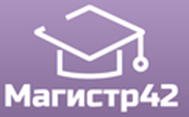 Всероссийский проект конкурсовметодических разработок уроков и внеклассных мероприятийдля педагогов и обучающихся.Публикуются списки победителей и призеров конкурса.Остальные участники получат сертификаты за участие.Рассылка наградных документов ( до 10 января  2021 года). Просим Вас проверять периодически папку Спам в своей почте, рекомендуем добавить наш электронный адрес в список контактов Вашей почты, чтобы письма с документами  не попадали в Спам.Приказ № 1 от 04.01.2021 г.Всероссийский конкурс«ЭРУДИТ» ЗИМА – 2021Приказ № 4 от 05.02.2021 г.Всероссийский конкурс«ЭРУДИТ» ЗИМА – 2021Рассылка наградных документов  (до 10 февраля  2021 года). Приказ № 7 от 03.03.2021 г.Всероссийский конкурс«ЭРУДИТ» ЗИМА – 2021Рассылка наградных документов  до 15 марта  2021 года. № п/пФИОРЕГИОН1Апресян ЛилитГеращенко Нина ЮрьевнаИркутская область2Буздалина АнастасияСачиян Константин АшотовичГ. Калуга3Глазунова ВалерияСачиян Константин АшотовичГ. Калуга4Петрова ВладиславаСачиян Константин АшотовичГ. Калуга5Онуфриевич Валерия АлександровнаГонская Нина НиколаевнаРостовская область6Гонская Нина НиколаевнаРостовская область№ п/пФИОРЕГИОН1Агапова Наталья ЮрьевнаКемеровская область2Фролова Софья АндреевнаМихайлова Екатерина ВикторовнаСтавропольский край3Абдулкина Софья ГеоргиевнаОзерова Наталья АлександровнаРеспублика Татарстан4Егоров Андрей СергеевичОзерова Наталья АлександровнаРеспублика Татарстан5Никулина Анастасия ДмитриевнаОзерова Наталья АлександровнаРеспублика Татарстан6Команда «Terra incognita» Капитан: Егоров А.С.Абдулкина С.Г.Никулина А.Д.Антонова В.В. Окружнов И.Д.Барченкова Е.А. Озерова Наталья АлександровнаРеспублика Татарстан№ п/пФИОРЕГИОН1Лаврова Галина НиколаевнаБрянская область2Рогова АнастасияЛощекова Наталья ВладимировнаБрянская область3Зубов РусланЛощекова Наталья ВладимировнаБрянская область4Карклин ВладиславЛощекова Наталья ВладимировнаБрянская область5Симонян АртемЛощекова Наталья ВладимировнаБрянская область6Аверкина Наталия ЮриевнаБрянская область7Парамонихина Елена АнатольевнаИркутская область8Калинкина Светлана КонстантиновнаИркутская область9Ваулина АринаКлочкова Наталья ВалентиновнаКемеровская область10Буздалина Анастасия МаксимовнаГрибова Дарья АлександровнаЗазян Сильви АрмановнаБорзова София ИгоревнаСачиян Константин АшотовичГ.Калуга11Белая АнастасияБелая Светлана МихайловнаРостовская область12Сорокин ДмитрийБелая Светлана МихайловнаРостовская область13Васютченко ГавриилБелая Светлана МихайловнаРостовская область14Кравченко ИгорьБелая Светлана МихайловнаРостовская область15Одинцов ДмитрийБелая Светлана МихайловнаРостовская область